USNESENÍ č. 20Ze zasedání Valné hromady Dobrovolného svazku obcí Povalovíkonaného dne 11. 6. 2015Valná hromada po projednání:1/20/2015	Schválila program zasedání.2/20/2015	Zvolila za ověřovatele zápisu pana Petra Navrátila a 	pana Petra Vybírala.3/20/2015	Zvolila za navrhovatele usnesení pana Ing. Drahomíra Nováka.4/20/2015	Schválila změnu stanov Dobrovolného svazku Povaloví:V článku IV. Majetek svazku, odstavec IV.2. se mění výše ročního příspěvku obcí z 50 000,- Kč na 100 000,- Kč s platností od 1. 1. 2016. 5/20/2015	Schválila přijetí dotace 1 000 000,- Kč na stavbu „Uhřičice – stoková síť“ a smlouvu o poskytnutí této dotace s Olomouckým krajem.6/20/2015	Schválila Účetní závěrku k 31.12.2014, Inventarizační zprávu za rok 2014  a závěrečný účet DSO Povaloví za rok 2014 a to bez výhrad.7/20/2015	Schválila novou příkazní smlouvu na inženýrské činnosti směřující k získání stavebního povolení na stavbu kanalizace v obcích Polkovice, Oplocany a Lobodice z důvodu úmrtí pana Zouhara s firmou R.Z. Stavoengeneering – servisní s.r.o. IČO 26971381 a jejím zástupcem panem Ing. Radkem Zacpalem, pověřeným jednáním ve všech věcech, ve výši 196 000,- Kč bez DPH.8/20/2015	Schválila novou příkazní smlouvu na inženýrské činnosti směřující k získání stavebního povolení na stavbu „Obec Uhřičice – kanalizační přípojky“ s firmou PROVOD – inženýrská společnost s.r.o. ve výši 600,- Kč bez DPH za jednu přípojku , kde předpokládaný počet přípojek je asi 200, z důvodu úmrtí pana Zouhara.V Polkovicích 11. 6. 2015	Mgr. Jannis Isakidis	Ing. Stanislav Hlavinka		předseda představenstva 	místopředseda představenstva	Dobrovolného svazku obcí Povaloví	Dobrovolného svazku obcí Povaloví	Hana Skřépková	Ing. Drahomír Novák	místopředseda představenstva	místopředseda představenstva	Dobrovolného svazku obcí Povaloví	Dobrovolného svazku obcí PovalovíDobrovolný svazek obcí Povaloví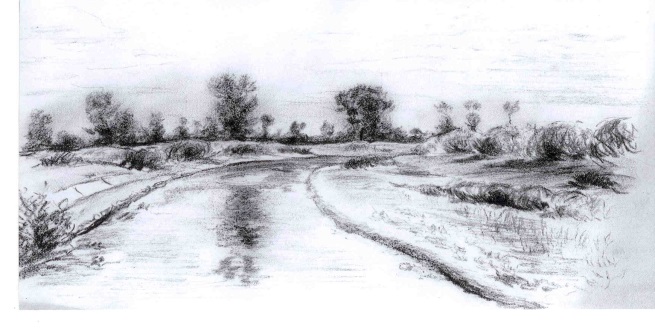 Lobodice 39751 01 Tovačov